UNIVERZITNÁ  NEMOCNICA  MARTIN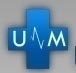 KOLLÁROVA  2,  036 59 MARTIN 	SYLABYProgram vzdelávania zamestnancov Univerzitnej nemocnice Martin v kardiopulmonálnej resuscitáciiOktóber 2018Miesto konania: Univerzitná nemocnica Martin, 1. Interná klinika UNM Časový harmonogram aktivity: Dĺžka trvania worshopu: 90 minút, 2x týždenne, 				Na jeden termín sa môže prihlásiť maximálne 6 účastníkovSylabus vzdelávacej aktivity:Úvod do problematiky KPR podľa odporúčaní Európskej resuscitačnej radyDemonštrácia správnych postupov  Simulácia zastavenia obehu na pracovisku a praktický nácvik KPRPriame hodnotenie poskytovanej KPR v reálnom čase a okamžitá náprava chýb Spätná väzba , diskusiaTermíny konania Október 2018:3.10.2018	13:30 – 15: 00		Mgr et Bc Štancel Marek4.10.2018	13:30 – 15: 00		MUDr. Hošalová Janka10.10.2018	13:30 – 15: 00		MUDr. Učňová Silvia11.10.2018	13:30 – 15: 00		MUDr. Richterová Stanislava, PhD.17.10.2018	13:30 – 15: 00		Mgr et Bc Štancel Marek18.10.2018	13:30 – 15: 00		Mgr et Bc Štancel Marek24.10.2018	13:30 – 15: 00		Mgr et Bc Štancel Marek25.10.2018	13:30 – 15: 00		Mgr et Bc Štancel Marek31.10.2018	13:30 – 15: 00		MUDr. Richterová Stanislava, PhD.